Comunicat de presă“PNRR: Fonduri pentru România modernă și reformată!”COMUNA OLCEA anunță lansarea proiectului cu titlul „Dotarea cu mobilier, materiale didactice și echipamente digitale a Școlii Gimnaziale nr. 1 Olcea”, finanţat în cadrul Planului Național de Redresare si Reziliență (PNRR) - Componenta 15: Educație - Dotarea cu mobilier, materiale didactice și echipamente digitale a unităților de învățământ preuniversitar și a unităților conexe, prin contractul de finanțare încheiat între Unitatea Executivă pentru Finanțarea Învățământului Superior, a Cercetării, Dezvoltării și Inovării (UEFISCDI), în numele și pentru Ministerul Educației și Comuna Olcea.Obiectivul proiectului este de a sprijini transformarea digitală a școlilor, de a asigura infrastructura și resursele tehnologice necesare pentru unitățile de învățământ preuniversitar, sporirea calității și siguranței mediilor de învățare, inclusiv în ceea ce privește reglementările pentru materiale didactice, mobilier, echipamente de laborator și ateliere tehnologice. In vederea indeplinirii tintelor mai sus mentionate vor fi realizate urmatoarele: dotare 21 sali de clasa cu mobilier si materiale didactice, infiintare laborator stiinte si dotarea cu mobilier, echipamente didactice si echipamente IT. Valoarea totală a contractului de finanțare este de 647.715,24 lei, din care valoarea eligibilă din PNRR este în cuantum 544.298,52 lei, valoarea TVA eligibil aferentă este de 103.416,72 lei.Data începerii și finalizării proiectului: 30.08.2023 - 31.12.2024 Cod proiect: cod F-PNRR-Dotari-2023-0433Date de contact:Unitatea Adminitrativ Teritorială Comuna Olcea, jud. Bihor, cod poștal 417355Telefon: 0259 310 881, Fax: 0259 310 881E-mail: primaria.olcea@cjbihor.ro; registratura@comunaolcea.ro   Persoană de contact: Bocșe Flore, reprezentant legal„Conținutul acestui material nu reprezintă în mod obligatoriu poziția oficială a Uniunii Europene sau a Guvernului României”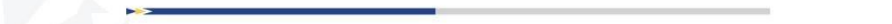 „PNRR. Finanțat de Uniunea Europeană – UrmătoareaGenerațieUE”https://mfe.gov.ro/pnrr/ 	https://www.facebook.com/PNRROficial/